UNIVERSIDADE FEDERAL DA PARAÍBA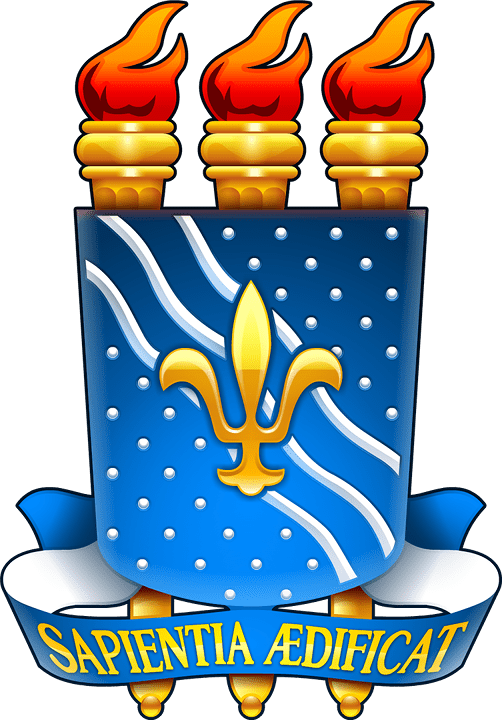 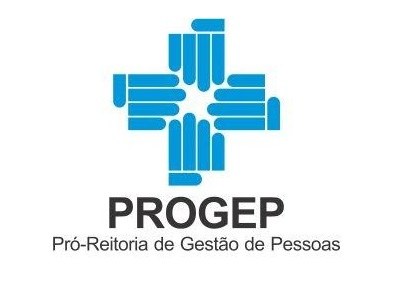 PRÓ-REITORIA DE GESTÃO DE PESSOASDECLARAÇÃO DE ADEQUAÇÃO AO TETO CONSTITUCIONALDeclaro para fins de cumprimento do artigo 6° da Resolução CONSUNI 24/2004 que a remuneração percebida no mês de XXXX de AAAA no cargo de XXXXXX – SIAPE XXXXXX - na Universidade Federal da Paraíba somada com o valor da bolsa XXXXX não ultrapassa o teto remuneratório previsto no artigo 37 inciso XI da Constituição Federal de 1988, que monta R$ 41.650,92 (Quarenta e um mil seiscentos e cinquenta reais e noventa e dois centavos).Assinatura do Servidor